VSTUPNÍ ČÁSTNázev komplexní úlohy/projektuProgramování aplikace s Embedded systémemKód úlohy18-u-4/AC40Využitelnost komplexní úlohyKategorie dosaženého vzděláníM (EQF úroveň 4)Skupiny oborů18 - Informatické oboryVazba na vzdělávací modul(y)Embedded systémyŠkolaStřední průmyslová škola a Vyšší odborná škola, Písek, Karla Čapka 402, Karla Čapka, PísekKlíčové kompetenceKompetence k učení, Kompetence k řešení problémů, Digitální kompetenceDatum vytvoření12. 06. 2019 13:00Délka/časová náročnost - Odborné vzdělávání12Délka/časová náročnost - Všeobecné vzděláváníPoznámka k délce úlohyRočník(y)4. ročníkŘešení úlohyindividuálníCharakteristika/anotaceCílem komplexní úlohy je otestovat u žáka dovednost vytvořit embedded systém využívající senzory a aktory. Žák prokáže schopnost sestavit hardware embedded systémů dle požadavků aplikace a znalost výběru vhodných vstupních/výstupních prvků připojených přes příslušné komunikační sběrnice. Ve vhodném vývojovém prostředí žák vytvoří funkční program podle požadavků aplikace. Pokud aplikace vyžaduje použití OS, žák prokáže schopnost nainstalovat vhodný OS a v něm aplikaci vytvořit.JÁDRO ÚLOHYOčekávané výsledky učeníPopis očekávaných kompetencí a výsledků:Nainstaluje OS do mikropočítače, provede aktualizaci;Provádí jednoduchá nastavení OS (stáhnutí a instalace programu, úprava konfigurace, nastaví síť);Pracuje s GPIO a ovládá jimi základní periferie;Sestavuje program pro realizaci aplikace;Využívá vhodné vývojové prostředí a vytváří programy využívající pro komunikaci s periferiemi vhodné embedded sběrnice.Specifikace hlavních učebních činností žáků/aktivit projektu vč. doporučeného časového rozvrhuŽák využívá vhodné vývojové prostředí pro embedded systém a provádí následující činnosti::Nainstaluje OS do mikropočítače;Provádí jednoduchá nastavení OS (stáhnutí a instalace programu, úprava konfigurace, nastavení sítě);Pracuje s GPIO a ovládá jimi základní periferie;Ve vhodném vývojovém prostředí sestavuje program pro sériovou komunikaci;Zpracovává dokumentaci do pracovního listu.Metodická doporučeníKomplexní úloha může být využita v rámci předmětů praktického vyučování.Na úloze pracuje žák samostatně – k tomu má k dispozici sadu embedded.Teoretický základ se předpokládá v oblasti základů elektroniky, hardware, operačních systémů a programování.Způsob realizaceSeminární/ročníková práce žáka, praktická, reálné pracovní prostředí, tvorba dokumentace včetně topologie sítěPomůckypočítač s požadovanou nainstalovanou platformou OSpřipojení k internetuinstalační nosiče s ovladači k požadovaným programům s právem instalovatperiferní zařízenívhodné programy pro ověřování kompetencí žákasada zařízení embedded SW a HW potřebný ke splnění zadáníKonkétní pomůcky specifikovány v metodických listech.VÝSTUPNÍ ČÁSTPopis a kvantifikace všech plánovaných výstupůŽák:nainstaluje a nakonfiguruje OS embedded systému, ovládá připojené periferievyplní dokumentaci formou pracovního listuKritéria hodnoceníHodnocení individuální – hodnotí se u jednotlivých dílčích částí zadaný úkol – fyzická realizace zapojení, správnost a funkčnost instalace OSFunkčnost komunikace s periferiemiVytvoření grafického panelu pro ovládání a zobrazení hodnot embedded systémuKvalita zpracování dokumentace formou pracovního listu.Celková známka je výsledkem technického řešení zadání a zpracování pracovního listu. Přihlíží se na postup a funkčnost řešení. Žák musí prokázat kompetence ve všech třech kritériích hodnocení.Doporučená literaturaDoporučená literatura uvedena přímo u jednotlivých pracovních listůPoznámkyObsahové upřesněníOV RVP - Odborné vzdělávání ve vztahu k RVPPřílohyMetodicky-list_komplex.docxPracovni-list_komplex.docxMetodicky-list_spi-ad-fotorezistor.docxPracovni-list_spi-ad-fotorezistor.docxMetodicky-list_i2c-vlhkost.docxPracovni-list_i2c-vlhkost.docxMetodicky-list_1wire-teplota.docxPracovni-list_1wire-teplota.docxMetodicky-list_rpi-instalace-os-wiringpi.docxPracovni-list_rpi-instalace-os-wiringpi.docxMateriál vznikl v rámci projektu Modernizace odborného vzdělávání (MOV), který byl spolufinancován z Evropských strukturálních a investičních fondů a jehož realizaci zajišťoval Národní pedagogický institut České republiky. Autorem materiálu a všech jeho částí, není-li uvedeno jinak, je Miroslav Paul. Creative Commons CC BY SA 4.0 – Uveďte původ – Zachovejte licenci 4.0 Mezinárodní.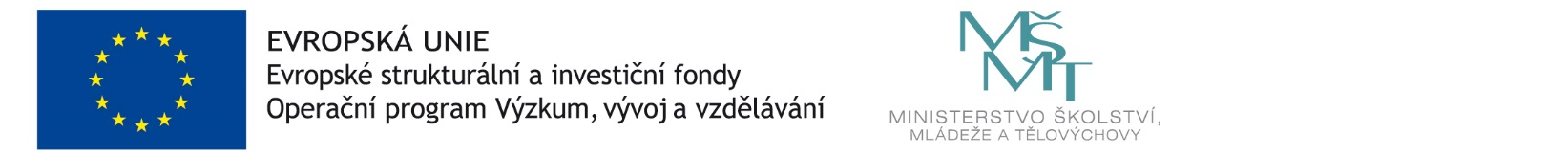 